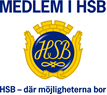 HSB BRF	             2018-04-30
Tre KällorKALLELSE TILL
föreningstämma2018-05-21 kl 19:00Brf Tre KällorPlats: Restaurang Tre Källor
Program: Stämmoförhandlingar enligt stadgarna samt se bifogad dagordning	ATT BO I BOSTADSRÄTT Det innebär att bo till självkostnad med inflytande och demokrati. Det är Du, tillsammans med de övriga medlemmarna i bostadsrättsföreningen, som ska bestämma. Ett bostadsområde kan bli bättre och bättre. För detta krävs medverkan av dem som bor där. På FÖRENINGSSTÄMMAN behandlas föreningens ekonomi, dess verksamhet och medlemmars krav och önskemål. Kom till stämman och tag tillvara Dina intressen och rättigheter. Kan Du inte själv som bostadsrättshavare närvara kan Du skicka ett ombud. Du kan använda fullmakten nederst på sidan. Du har även möjlighet att om det behövs ta med ett biträde. Endast make, maka, sambo eller annan medlem får vara ombud eller vara biträde. Välkommen till stämman!HSB BRF	             2018-04-30
tre källorFULLMAKTEn fullmakt används då en medlem inte själv kan närvara vid föreningsstämman, medlemmen kan då skicka ett ombud istället.

OMBUD
Ombudet ska ha en skriftlig, daterad fullmaktshandling i original som ska lämnas in på föreningsstämman. Fullmakten gäller i ett år från det att den blivit underskriven, om den inte återkallas tidigare. Fullmakten behöver inte vara bevittnad. Ett ombud får endast företräda en medlemFör _________________________________________ att vid föreningsstämman iHSB bostadsrättsförening _________________________________________ 
den _____/_____20___ föra min talan och utöva min rösträtt._________________________________________Ort datum_________________________________________Underskrift fullmaktsgivare_________________________________________Namnförtydligande
_________________________________________Lägenhetsnummer (Ej lantmäterinummer)_________________________________________Bevittnas av två personer